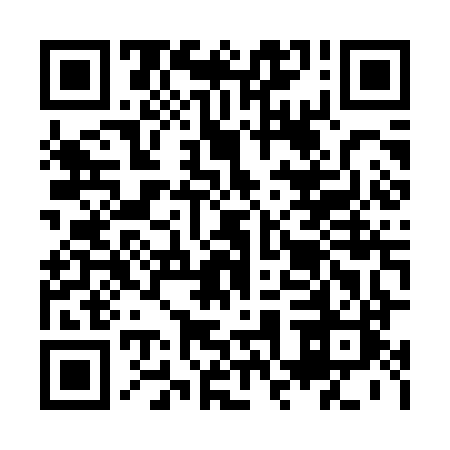 Ramadan times for Brdo, Czech RepublicMon 11 Mar 2024 - Wed 10 Apr 2024High Latitude Method: Angle Based RulePrayer Calculation Method: Muslim World LeagueAsar Calculation Method: HanafiPrayer times provided by https://www.salahtimes.comDateDayFajrSuhurSunriseDhuhrAsrIftarMaghribIsha11Mon4:314:316:2012:084:035:575:577:4012Tue4:294:296:1812:084:045:595:597:4213Wed4:264:266:1612:074:056:006:007:4314Thu4:244:246:1312:074:076:026:027:4515Fri4:214:216:1112:074:086:046:047:4716Sat4:194:196:0912:074:096:056:057:4917Sun4:174:176:0712:064:116:076:077:5118Mon4:144:146:0512:064:126:086:087:5219Tue4:124:126:0212:064:136:106:107:5420Wed4:094:096:0012:054:156:126:127:5621Thu4:074:075:5812:054:166:136:137:5822Fri4:044:045:5612:054:176:156:158:0023Sat4:024:025:5312:054:186:176:178:0224Sun3:593:595:5112:044:206:186:188:0425Mon3:573:575:4912:044:216:206:208:0626Tue3:543:545:4712:044:226:216:218:0827Wed3:513:515:4512:034:236:236:238:1028Thu3:493:495:4212:034:256:256:258:1229Fri3:463:465:4012:034:266:266:268:1430Sat3:433:435:3812:024:276:286:288:1631Sun4:414:416:361:025:287:297:299:181Mon4:384:386:341:025:297:317:319:202Tue4:354:356:311:025:317:337:339:223Wed4:334:336:291:015:327:347:349:244Thu4:304:306:271:015:337:367:369:265Fri4:274:276:251:015:347:377:379:286Sat4:244:246:231:005:357:397:399:307Sun4:224:226:211:005:367:417:419:328Mon4:194:196:181:005:377:427:429:349Tue4:164:166:161:005:387:447:449:3710Wed4:134:136:1412:595:407:457:459:39